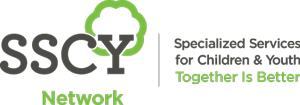 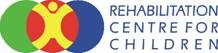 Specialized Services for Children and Youth invites you to join us forBreakfast at SSCY, our monthly learning series!Topic:  Life after preterm prelabour rupture of membranes at previability (pPPROM)Learning Goals:To understand the pathophysiology and morbidity of pPPROM in pregnancyTo improve counseling about the management and outcomes of pPPROM in ManitobaTo enhance knowledge about the neurodevelopment outcomes after pPPROM. Presented by: Dr. Christy Pylypjuk, Assistant Professor, Department of Obstetrics, Gynecology and Reproductive Sciences When: 8:00-9:00am, Tuesday, January 12th, 2020; Via Zoomhttps://us02web.zoom.us/j/81930642577?pwd=SlovQWNqSGpvM2EvMGduN1N5U05Odz09Mark your calendar for our upcoming sessions:February 9th, 2021: Deborah DykstraEveryone is welcome to attend!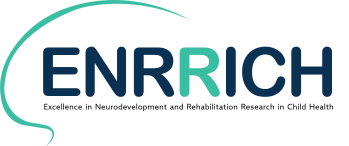 